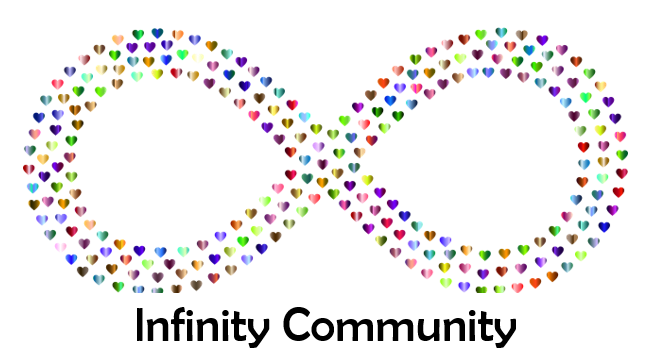 Introductie formulierNaam:Facebooknaam:Woonplaats:vraag 1) Waarom heb jij je aangemeld voor de Infinity Community? vraag 2) Heb je er bezwaar tegen dat we jouw Facebook naam en woonplaats op de besloten leden-site plaatsen zodat andere leden je kunnen opzoeken in de besloten Facebook groep?vraag 3) Sta je er voor open om jezelf te laten zien binnen onze Infinity Community? vraag 4) Wat zou je graag zien in de toekomst dat de Infinity Academy zou aanbieden?vraag 5) Vertel wat over jezelf zodat wij jou ook een beetje leren kennen.